Pressemeldung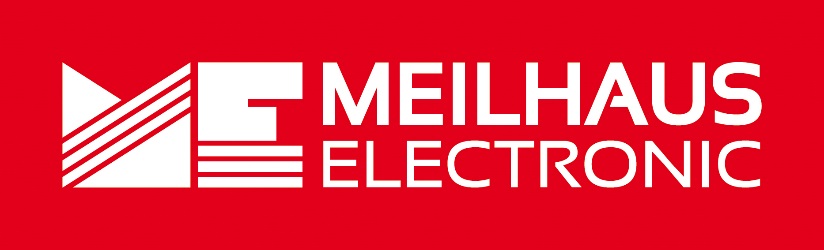 Datum:	Oktober 2020Text/Bilder online:	https://www.meilhaus.de/infos/news/presse/2020-q4
PR26-2020-BK-Precision-5490C.docx
PR26-2020-BK-Precision-5490C-1.jpg
PR26-2020-BK-Precision-5490C-2.jpgThema/Subject:	B+K Precision 5490C-Serie bei Meilhaus Electronic GmbH.Sperrfrist:	-12 Messfunktionen und bis zu 1000 Messungen/s5490C-Serie Digital-Multimeter 5 ½ und 6 ½ Digits von B+K PrecisionAlling, Oktober 2020 – Bei den B&K Precision BK5492C und BK5493C handelt es sich um digitale Tisch-Multimeter mit 5½ und 6½ Digits. Sie bieten grafische Funktionen wie Trend- und Histogramm-Darstellung, praktische mathematische und statistische Funktionen sowie LAN- und USBTMC-kompatible Standard-Schnittstellen. Alle Modelle (5492C/5492CGPIB und 5493C/5493CGPIB) arbeiten mit Messgeschwindigkeiten bis 1000 Messungen/s und beherrschen 12 Messfunktionen. Die Dual-Messfunktion ermöglicht die gleichzeitige Anzeige von 2 Messungen. Die Modelle mit 6½ Digits bieten eine höhere DCV-Genauigkeit von bis zu 35 ppm, eine höhere Auflösung und rückseitige Eingangsanschlüsse zur Vereinfachung der Anschlüsse. In den Varianten BK5492CGPIB und BK5493CGPIB ist eine GPIB-Schnittstelle verfügbar. Die mitgelieferte Software unterstützt die Fernsteuerung des Geräts, die Überwachung von Live-Messungen und die Daten-Protokollierung.Bei der Entwicklung der 5½- und 6½-stelligen Tischmultimeter der 5490C-Serie von B+K Precision wurde besonderer Wert auf Genauigkeit, Wiederholbarkeit und Benutzerfreundlichkeit gelegt: Mithilfe der integrierten mathematischen Funktionen, der Statistikanzeige und der doppelten Messfunktionen lassen sich Messdaten bequem erfassen und analysieren. Außerdem erlauben Geschwindigkeiten von bis zu 1000 Messwerten pro Sekunde und eine grundlegende DCV-Genauigkeit von bis zu 35 ppm schnelle und genau-stabile Messergebnisse. Mit den 12 Messfunktionen lassen sich AC-/DC-Spannung und -Strom, 2- und 4-Leiter-Widerstand (bis hinunter zu 10 Ohm), Kapazität, Frequenz, Diode, Temperatur, Durchgangsprüfung sowie DCV-Verhältnis messen. Außerdem beherrschen die Geräte dieser Serie praktische mathematische Funktionen wie statistische Daten und Grenzwerttestmodus, Null, dB, dBm, mX+b, Run/Stop und Prozentberechnungsfunktionen. Dank einer dualen Messfunktion lassen sich gleichzeitig 2 Messungen anzeigen, z.B. Wechselspannung und Frequenz. Das intuitiv zu bedienende Vollfarb-LCD-Display (4,3-Zoll/10,9-cm) bietet eine Vielzahl von Messanzeigemodi, darunter numerisch, Balkenmesser, Trenddiagramm und Histogramm. Alle Geräte der 5490C-Serie verfügen über RS232, USB Host and Device, Ethernet/LAN-Anschlüsse, die GPIB-Varianten sind zusätzlich mit einem GPIB-Anschluss ausgestattet. Die mitgelieferte Software unterstützt die Fernsteuerung des Geräts sowie die Überwachung von Live-Messungen und die Daten-Protokollierung. Ein LabVIEW-Treiber steht ebenfalls per Download zur Verfügung und vereinfacht die Systemintegration und Gerätesteuerung. Über den USB-Host-Anschluss auf der Vorderseite lassen sich neben Datums- und Zeitstempel auch Screenshots und Messdaten vom internen Speicher des Multimeters auf einen Computer übertragen und verwenden. Das 6½-stellige Modell ist mit rückseitigen Eingangsklemmen für die Rack-Montage ausgestattet. Erhältlich sind die Digital-Multimeter der 5490C-Serie von B+K Precisioin im Webshop unter www.meilhaus.de.Über Meilhaus Electronic:Die Meilhaus Electronic GmbH mit Sitz in Alling bei München gehört zu den führenden europäischen Entwicklern, Herstellern und Vertriebs-Unternehmen auf dem Gebiet der PC-Mess- und Schnittstellen-Technik. Seit 1977 bietet die Meilhaus Electronic GmbH Know-how, innovative Entwicklungen und individuelle, kundenspezifische, EMV-gerechte Lösungen für die professionelle Messtechnik im Bereich der Hochfrequenztechnik. Das Produktspektrum umfasst Messinstrumente wie VNA, 5G Transceiver Messgerät, Funkkommunikationsanalysator, Datenlogger, Schnittstellen, Kabeltester, Software sowie PC-Karten und Komponenten für PCI-Express, PCI, USB und Ethernet.Im März 2017 feierte Meilhaus Electronic das 40-jährige Firmenjubiläum.Alles rund um die PC-Messtechnik: Messwerterfassung, Steuerung und Datenübertragung in Labor und Industrie. Erfahren Sie mehr unter www.meilhaus.dePresse-KontaktMarcella Dallmayer
m.dallmayer@meilhaus.deErnst Bratz
e.bratz@meilhaus.de
Tel. (0 81 41) 52 71-171Wir freuen uns über eine Veröffentlichung (Print/Online/Newsletter) und stehen Ihnen für weitere Beiträge und Rückfragen gerne zur Verfügung.Die aktuelle Pressemitteilung inklusive hochauflösendem Bildmaterial finden Sie zum Download unter 
www.meilhaus.de/infos/news/presseMeilhaus Electronic GmbHMEsstechnik fängt mit ME an.www.meilhaus.comAm Sonnenlicht 282239 Alling bei MünchenTel.:	(0 81 41) 52 71 - 0Fax:	(0 81 41) 52 71 - 129sales@meilhaus.de